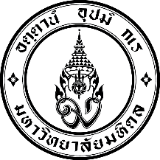 ใบคำร้องApplication formวันที่ .................. เดือน ................................... พ.ศ...................เรื่อง	 …………………………………………………………………….....…………Titleเรียน	 ……………………………………………………………………………………To	ด้วยข้าพเจ้า ...........................................................................................	 เลขประจำตัวนักศึกษา ...............................................................	(Mr./Miss/Mrs.)						 Student ID  เลขที่ประจำตัวบัตรประชาชน..................................................................................	หมายเลขโทรศัพท์.........................................................................Identification Number/Passport Number				Phone Numberที่อยู่ ........................................................................................................................	สาขาวิชา.................................................................	 ชั้นปีที่..........Home Address 							Major/Department			  Yearชื่อแหล่งทุน..............................................................................จำนวนเงิน..............................................	ระยะเวลา......................................................Fund						Amount				Durationขอยื่นคำร้องเพื่อโปรดพิจารณา/I am submitting this form for consideration …………………………………………………………………….....................………………………………………………………………………………………………………………………………………………………………………………………………………………..………………………………………………………………………………………………………………………………………………………………………………………………………………..………………………………………………………………………………………………………………………………………………………………………………………………………………..………………………………………………………………………………………………………………………………………………………………………………………………………………..………………………………………………………………………………………………………………………………………………………………………………………………………………..ลงชื่อ/Signature ……………………………………..  (………………………………………………………)Update 23/5/2567ความเห็นอาจารย์ที่ปรึกษา …………………………………………………………………………………………………….…………………………………………………………………………………………………….ลงนาม/Signature ………………………………………..(………………………………………………………)วันที่ (Date) …………………………………ความเห็นงานการศึกษาและกิจการนักศึกษา…………………………………………………………………………………………………….……………………………………………………………………………………………………ลงนาม/Signature ………………………………………..(……………………………….………………………)วันที่ (Date) …………………………………ความเห็นงานวิเทศสัมพันธ์และสื่อสารองค์กร…………………………………………………………………………………………………………………………………………………………………………........……………………….ลงนาม/Signature ………………………………………..(………………………………………………………)วันที่ (Date) ……………....……………………ผลการพิจารณาคำร้อง (Consideration)             อนุมัติ/Approve…………………………………………………………             ไม่อนุมัติ/Disapproved………………………………………………ลงนาม/Signature ……………………………………….. (………………………………………….............……………)วันที่ (Date) ………………………................…………